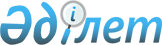 Об утверждении формы сообщения о случаях профессиональных заболеваний и (или) отравлений, связанных с выполнением работником своих трудовых (служебных) обязанностей либо иных действий по собственной инициативе в интересах работодателяПриказ Министра труда и социальной защиты населения Республики Казахстан от 28 октября 2020 года № 416. Зарегистрирован в Министерстве юстиции Республики Казахстан 30 октября 2020 года № 21542
      В соответствии с пунктом 4 статьи 106 Кодекса Республики Казахстан от 7 июля 2020 года "О здоровье народа и системе здравоохранения" ПРИКАЗЫВАЮ:
      1. Утвердить прилагаемую форму сообщения о случаях профессиональных заболеваний и (или) отравлений, связанных с выполнением работником своих трудовых (служебных) обязанностей либо иных действий по собственной инициативе в интересах работодателя.
      2. Комитету труда, социальной защиты и миграции Министерства труда и социальной защиты населения Республики Казахстан в установленном законодательством порядке обеспечить:
      1) государственную регистрацию настоящего приказа в Министерстве юстиции Республики Казахстан;
      2) размещение настоящего приказа на официальном интернет-ресурсе Министерства труда и социальной защиты населения Республики Казахстан после его официального опубликования; 
      3) в течение десяти рабочих дней после государственной регистрации настоящего приказа в Министерстве юстиции Республики Казахстан представление в Департамент юридической службы Министерства труда и социальной защиты населения Республики Казахстан сведений об исполнении мероприятий, предусмотренных подпунктами 1) и 2) настоящего пункта. 
      3. Контроль за исполнением настоящего приказа возложить на первого вице-министра труда и социальной защиты населения Республики Казахстан Сарбасова А.А. 
      4. Настоящий приказ вводится в действие по истечении десяти календарных дней после дня его первого официального опубликования.              Жұмыскердің өз еңбек (қызметтік) міндеттерін не жұмыс
       берушінің мүддесі үшін өз бастамасы бойынша өзге де әрекеттерді орындауымен
байланысты кәсіптік аурулар және (немесе) улану оқиғалары туралы хабарлау нысаны              Форма сообщения о случаях профессиональных заболеваний
       и (или) отравлений, связанных с выполнением работником своих трудовых
       (служебных) обязанностей либо иных действий по собственной инициативе
                         в интересах работодателя
      1. Ұйымның атауы, оның меншік түрі (Наименование организации, ее форма
собственности) __________________________________________________________________
2. Ұйымның мекенжайы, заңды, нақты (Адрес организации, юридический, фактический)
_______________________________________________________________________________
3. Науқастың тегі, аты, әкесінің аты (бар болса), ЖСН (Фамилия, имя, отчество (при его 
наличии) ИИН больного,- _________________________________________________________
4. Жынысы (Пол) ________________________________________________________________
5. Жасы (Возраст)________________________________________________________________
 күні, айы, жылы,- (дата, месяц, год рождения), толық жасы (полных лет)
6. Цехтің, бөлімшенің, учаскенің атауы (Наименование цеха, отделения, участка) 
_______________________________________________________________________________
7. Мамандығы, қызметі (Профессия, должность) _____________________________________
8. Жалпы еңбек өтілі (Общий стаж работы) __________________________________________
9. Зиянды және (немесе) қауіпті еңбек жағдайындағы еңбек өтілі (Стаж работы во вредных и 
(или) опасных условиях труда) ____________________________________________________
10. Кәсіби аурудың және (немесе) уланудың туындау жағдайларының қысқаша сипаттамасы 
не олардың салдарлары, оның ішінде жұмыс аяқталғаннан кейін ұзақ мерзім өткен соң 
туындаған салдарлар (Краткое описание обстоятельств возникновения профессионального 
заболевания и (или) отравления либо их последствий, в том числе возникших спустя 
длительный срок после прекращения работы)________________________________________
11. Бір мезгілде жарақат алғандар саны (жіті улану кезінде) (Количество одновременно 
пострадавших (при острых отравлениях)____________________________________________
12. Негізгі диагнозы (Основной диагноз) ____________________________________________
Қосымша диагнозы (Сопутствующий диагноз)_______________________________________
13. Ауруды тудырған зиянды өндірістік фактор (Вредный производственный фактор, 
вызвавший заболевание и (или) отравление) _________________________________________
14. Қорытынды диагноз қойылған күн (Дата установления окончательного диагноза)
________________________________________________________________________
15. Диагнозды қойған ұйымның атауы (Наименование организации, установивший
диагноз)_________________________________________________________________________
16. Хабар жіберілген күн (Дата отправления сообщения) "____" _________ 20__ ж.(г.)
Жұмыс берушінің қолы (Подпись работодателя) тегі, аты, әкесінің аты (бар болса) (фамилия, 
имя, отчество (при его наличии) ____________________________________________________
Ұйым мөрінің орны (бар болса)
Место печати организации (при ее наличии)
					© 2012. РГП на ПХВ «Институт законодательства и правовой информации Республики Казахстан» Министерства юстиции Республики Казахстан
				
      Министр труда и социальной 
защиты населения Республики Казахстан 

Б. Нурымбетов
Приложение к приказу
Министра труда и социальной
защиты населения
Республики Казахстан
от 28 октября 2020 года № 416Форма